Паспорт практикиОбоснование темы, описание практикиОчень много внимания в настоящее время уделяется патриотическому воспитанию, тема для преподавателей профессиональных образовательных организаций является тоже не менее значимой и важной.В настоящее время актуальным является вопрос сохранения и укрепления культурных ценностей молодого поколения. Молодой человек в современном динамичном обществе благодаря своей мобильности, информационной свободе, гибкости сознания становится главным критиком, создателем, носителем и потребителем культуры. Для российского общества проблема формирования гражданской идентичности остается актуальной по настоящее время. Особую политическую остроту и социальную значимость эта тема приобретает в современных условиях трансформации системы международных отношений, когда Россия сталкивается с большим количеством внешних вызовов и угроз и вовлекается в глобальное информационное противостояние. Нормативный фундамент патриотического воспитания составляет Конституция Российской Федерации как высший правовой акт, который утверждает общность многонационального народа России, содержит основы конституционного строя, закрепляет права, свободы и обязанности граждан, в том числе обязанность защищать Отечество. А также разработан целый ряд нормативных правовых документов:Государственная программа «Патриотическое воспитание граждан Российской Федерации на 2023–2030 годы». (Постановление Правительства Российской Федерации от 30 декабря 2015 года №1493);На основе данной программы разработана стратегия патриотического воспитания граждан в Свердловской области до 2035 года. В ГАПОУ СО «Красноуфимский аграрный колледж» разработана «Программа патриотического воспитания студентов ГАПОУ СО «Красноуфимский аграрный колледж» на 2023-2025 г.г.  Программа определяет цели, задачи, основные направления, конкретные мероприятия патриотического воспитания обучающихся на период с 2023 г. по 2025 г. и ориентирована на повышение статуса патриотического воспитания.Тема стажировки: «Формирование образа патриотизма граждан, воспитание человека, обладающего чувством национальной гордости гражданского достоинства и социальной активности».Цель: Достижение личностных результатов студентов через внедрение различных форм патриотического воспитания в преподавании общеобразовательных предметовЗадачи: Рассмотреть элементы патриотического воспитания студентов через современные образовательные технологии на уроках общеобразовательного цикла;Рассмотреть элементы патриотического воспитания студентов при организации внеурочной деятельности.Стажировка организована методической службой колледжа под руководством заместителя директора по ИМР Снежко С. В., методистами Торгашовой Е.В. и Дивель О.А. при поддержке института развития образования Свердловской области в рамках деятельности региональной инновационной площадки по направлению «Формирование образа патриотизма граждан, воспитание человека, обладающего чувством национальной гордости гражданского достоинства и социальной активности». Техническое сопровождение осуществлял преподаватель информационных технологий колледжа Кошелев М. Н. В стажировке приняли активное участие преподаватели и педагогические работники системы образования Свердловской области, более 20 человек.Команда преподавателей колледжа представили опыт формирования патриотического воспитания в ГАПОУ СО «Красноуфимский аграрный колледж».Галимова Г. В. преподаватель математики представила опыт применения методов, приемов историко-культурного воспитания на уроках «Математики», Блохина И. П. на уроках «Обществознания», применяет элементы, формирующие духовно-нравственное направление патриотического воспитания, Городилов Д. А. педагог дополнительного образования показал применение приемов игровой деятельности при формировании гражданско-патриотического воспитания.В рамках мероприятия слушатели отвечали на вопросы викторины «Крепости – символы России», находили геометрические фигуры в окружающей архитектуре. Просмотрели видеосюжет, выполненный студентами,  проживающими в с. Юва  Красноуфимского района, а затем решали кейс- задачу «Морально-нравственные ценности семьи». Слушатели с интересом отвечали на вопросы исторической игры «Твоя история.  Твоя малая Родина». Обмен опытом по формированию патриотического воспитания обучающихся СПО позволил слушателям актуализировать ценности патриотического направления воспитания студентов, ознакомиться с методами и приемами, учебными заданиями способствующих формированию патриотического воспитания через применение различных форм урочной и внеурочной деятельности в преподавании общеобразовательных предметов, и распространить полученный опыт среди слушателей.При подготовке материалов стажировки преподаватели использовали нормативные акты: Конституция Российской Федерации;Постановление Правительства Российской Федерации от 30 декабря 2015 года №1493 государственная программа «Патриотическое воспитание граждан Российской Федерации на 2023–2030 годы»;Стратегия патриотического воспитания граждан в Свердловской области до 2035 года.локальные акты организации:Программа патриотического воспитания студентов ГАПОУ СО «Красноуфимский аграрный колледж» на 2023-2025 г.г.интернет – ресурсы:«Основы патриотического воспитания граждан Российской Федерации» методические рекомендации https://www.xn--b1azcy.xn--p1ai/wp-content/uploads/2022/12/Metodicheskie-rekomendatsii-po-Osnovam-patrioticheskogo-vospitaniya-grazhdan-Rossijskoj-Federatsii.pdfПРИЛОЖЕНИЕ 1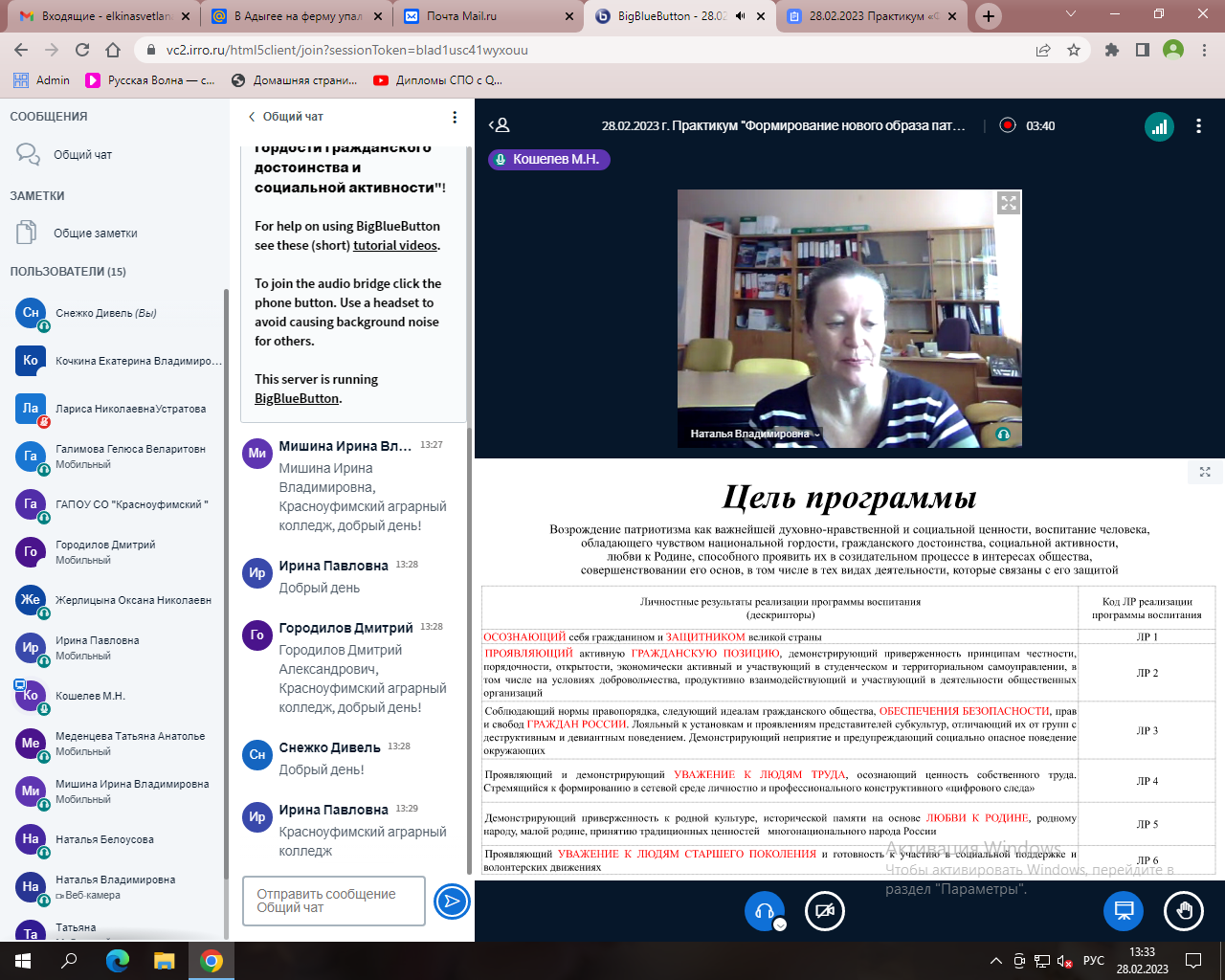 Работа преподавателя Корепановой Н.В. со слушателями практикума.ПРИЛОЖЕНИЕ 2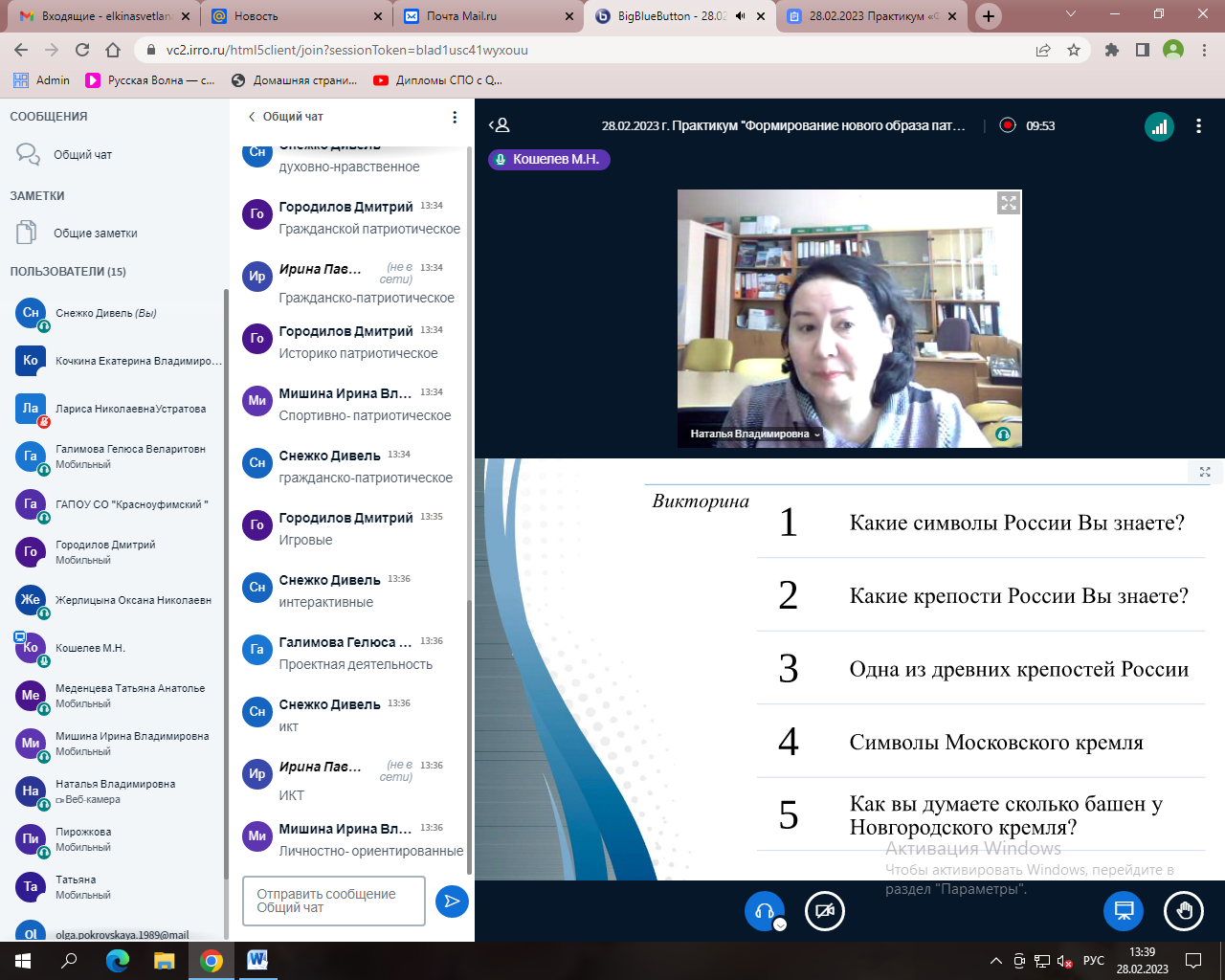 Вопросы викторины, заданные Галимовой Г.В.ПРИЛОЖЕНИЕ 3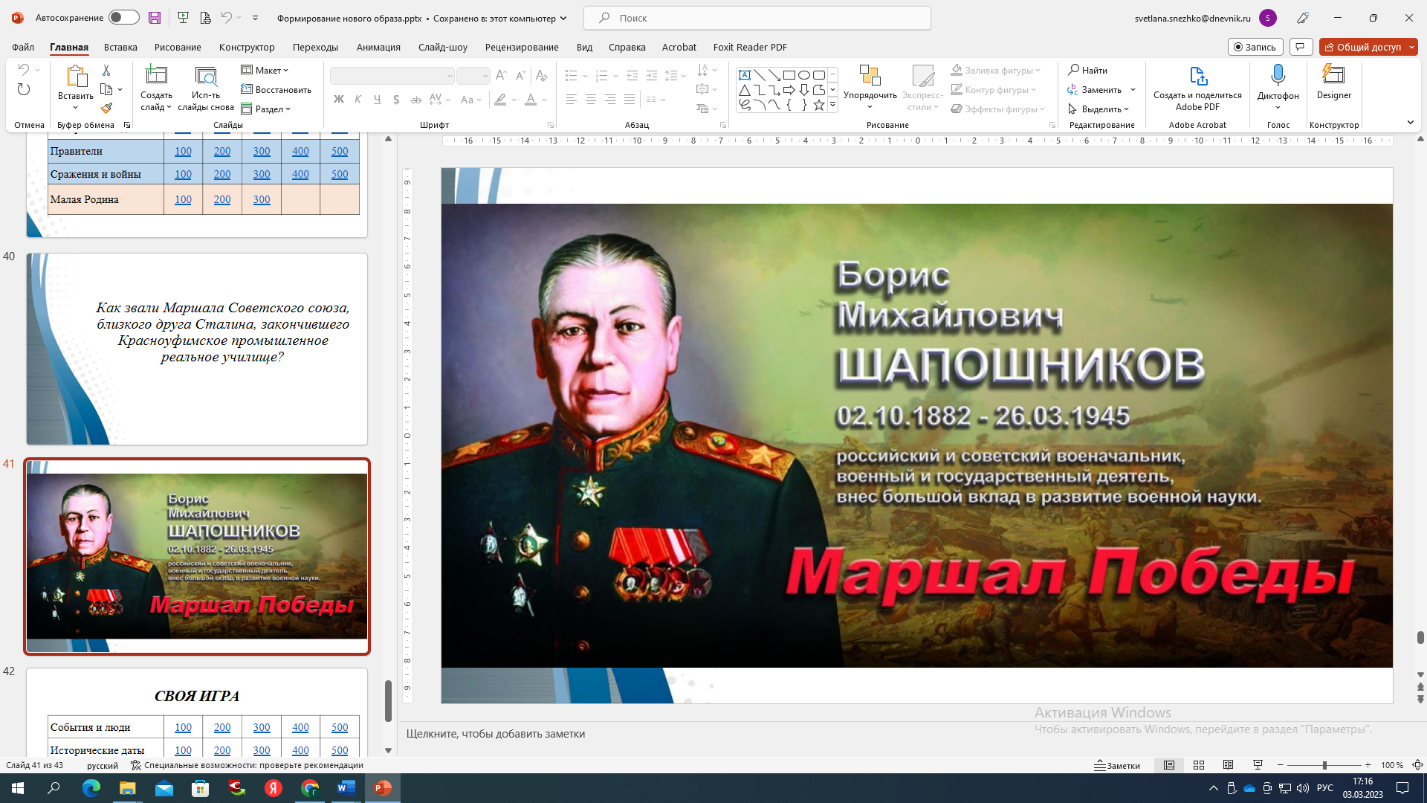 «Своя игра» ответ на вопрос: Как звали Маршала Советского Союза, близкого друга Сталина, закончившего  Красноуфимское промышленное  реальное училище?1.Общие сведения1.Общие сведения1.Общие сведения1.Общие сведения1.Общие сведенияНаправление представленной практики Формирование ценностных ориентаций личностного развития обучающихсяФормирование ценностных ориентаций личностного развития обучающихсяФормирование ценностных ориентаций личностного развития обучающихсяФормирование ценностных ориентаций личностного развития обучающихсяНаименование/ тема практикиФормирование образа патриотизма граждан, воспитание человека, обладающего чувством национальной гордости гражданского достоинства и социальной активностиФормирование образа патриотизма граждан, воспитание человека, обладающего чувством национальной гордости гражданского достоинства и социальной активностиФормирование образа патриотизма граждан, воспитание человека, обладающего чувством национальной гордости гражданского достоинства и социальной активностиФормирование образа патриотизма граждан, воспитание человека, обладающего чувством национальной гордости гражданского достоинства и социальной активностиФамилия, имя, отчество автора/авторов (полностью)Снежко Светлана ВалерьевнаДивель Ольга Анатольевна,Торгашова Екатерина ВикторовнаКорепанова Наталья ВладимировнаГалимова Гелюса Веларитовна, Блохина Ирина Павловна, Городилов Дмитрий Александрович, Кошелев Михаил НиколаевичМесто работы (образовательная организация, территория, где реализуется практика)ГАПОУ СО «Красноуфимский аграрный колледж», город Красноуфимск, ул. Пролетарская, 62ГАПОУ СО «Красноуфимский аграрный колледж», город Красноуфимск, ул. Пролетарская, 62ГАПОУ СО «Красноуфимский аграрный колледж», город Красноуфимск, ул. Пролетарская, 62ГАПОУ СО «Красноуфимский аграрный колледж», город Красноуфимск, ул. Пролетарская, 62Название муниципального образованияГО КрасноуфимскГО КрасноуфимскГО КрасноуфимскГО КрасноуфимскДолжность Зам. директора по ИМРметодистПредседатель Ц(М)КпреподавательСтаж работы в данной должности6101Контактные данные для обращения (сотовый телефон, эл/почта)89530063045svetlanasnezhko75@yandex.ru89530063045svetlanasnezhko75@yandex.ru89530063045svetlanasnezhko75@yandex.ru89530063045svetlanasnezhko75@yandex.ruЦель практики Формирование патриотического воспитания студентов через применение  различных форм урочной и внеурочной деятельности в преподавании общеобразовательных предметовФормирование патриотического воспитания студентов через применение  различных форм урочной и внеурочной деятельности в преподавании общеобразовательных предметовФормирование патриотического воспитания студентов через применение  различных форм урочной и внеурочной деятельности в преподавании общеобразовательных предметовФормирование патриотического воспитания студентов через применение  различных форм урочной и внеурочной деятельности в преподавании общеобразовательных предметовЗадачи практики- Рассмотреть элементы патриотического воспитания студентов через современные образовательные технологии на уроках общеобразовательного цикла- Рассмотреть элементы патриотического воспитания студентов при организации внеурочной деятельности- Рассмотреть элементы патриотического воспитания студентов через современные образовательные технологии на уроках общеобразовательного цикла- Рассмотреть элементы патриотического воспитания студентов при организации внеурочной деятельности- Рассмотреть элементы патриотического воспитания студентов через современные образовательные технологии на уроках общеобразовательного цикла- Рассмотреть элементы патриотического воспитания студентов при организации внеурочной деятельности- Рассмотреть элементы патриотического воспитания студентов через современные образовательные технологии на уроках общеобразовательного цикла- Рассмотреть элементы патриотического воспитания студентов при организации внеурочной деятельностиЦелевая группа педагогические работники колледжейпедагогические работники колледжейпедагогические работники колледжейпедагогические работники колледжейСроки реализации практики (период)28 февраля 2023 г.  13.30-15.0028 февраля 2023 г.  13.30-15.0028 февраля 2023 г.  13.30-15.0028 февраля 2023 г.  13.30-15.002.Результаты практики2.Результаты практики2.Результаты практики2.Результаты практики2.Результаты практикиКраткое описание результатов реализации (наличие отзывов субъектов образования, наличие печатных и/или электронных свидетельств о реализации практики (указание ссылки на материалы практики, сайты)https://drive.google.com/drive/folders/1KZrHIShNqAoEccrrRfLDaMF7qtuB9B1F?usp=share_linkссылка на материалы drive.google.com https://drive.google.com/drive/folders/1KZrHIShNqAoEccrrRfLDaMF7qtuB9B1F?usp=share_linkссылка на материалы drive.google.com https://drive.google.com/drive/folders/1KZrHIShNqAoEccrrRfLDaMF7qtuB9B1F?usp=share_linkссылка на материалы drive.google.com https://drive.google.com/drive/folders/1KZrHIShNqAoEccrrRfLDaMF7qtuB9B1F?usp=share_linkссылка на материалы drive.google.com Используемые технологии, методики, техники, приемыИгровыеИКТВикторинаБеседа Опрос ИгровыеИКТВикторинаБеседа Опрос ИгровыеИКТВикторинаБеседа Опрос ИгровыеИКТВикторинаБеседа Опрос Ресурсы, необходимые для внедрения практики:-кадровые ресурсы;-научно-методические;-материально-технические;-ресурсы социального партнерствакадровые ресурсы – педагоги СПОнормативная база – Конституция Российской Федерации, государственная программа «Патриотическое воспитание граждан Российской Федерации на 2023–2030 годы». (Постановление Правительства Российской Федерации от 30 декабря 2015 года №1493),стратегия патриотического воспитания граждан в Свердловской области до 2035 года, Программа патриотического воспитания студентов ГАПОУ СО «Красноуфимский аграрный колледж» на 2023–2025 г.г., «Основы патриотического воспитания граждан Российской Федерации» методические рекомендации от 10.10.2022 г.материально-технические – компьютер, платформа BigBlueButton,сервис Google дисккадровые ресурсы – педагоги СПОнормативная база – Конституция Российской Федерации, государственная программа «Патриотическое воспитание граждан Российской Федерации на 2023–2030 годы». (Постановление Правительства Российской Федерации от 30 декабря 2015 года №1493),стратегия патриотического воспитания граждан в Свердловской области до 2035 года, Программа патриотического воспитания студентов ГАПОУ СО «Красноуфимский аграрный колледж» на 2023–2025 г.г., «Основы патриотического воспитания граждан Российской Федерации» методические рекомендации от 10.10.2022 г.материально-технические – компьютер, платформа BigBlueButton,сервис Google дисккадровые ресурсы – педагоги СПОнормативная база – Конституция Российской Федерации, государственная программа «Патриотическое воспитание граждан Российской Федерации на 2023–2030 годы». (Постановление Правительства Российской Федерации от 30 декабря 2015 года №1493),стратегия патриотического воспитания граждан в Свердловской области до 2035 года, Программа патриотического воспитания студентов ГАПОУ СО «Красноуфимский аграрный колледж» на 2023–2025 г.г., «Основы патриотического воспитания граждан Российской Федерации» методические рекомендации от 10.10.2022 г.материально-технические – компьютер, платформа BigBlueButton,сервис Google дисккадровые ресурсы – педагоги СПОнормативная база – Конституция Российской Федерации, государственная программа «Патриотическое воспитание граждан Российской Федерации на 2023–2030 годы». (Постановление Правительства Российской Федерации от 30 декабря 2015 года №1493),стратегия патриотического воспитания граждан в Свердловской области до 2035 года, Программа патриотического воспитания студентов ГАПОУ СО «Красноуфимский аграрный колледж» на 2023–2025 г.г., «Основы патриотического воспитания граждан Российской Федерации» методические рекомендации от 10.10.2022 г.материально-технические – компьютер, платформа BigBlueButton,сервис Google дискСведения о представлении воспитательной практики в рамках научно-методических мероприятий муниципального/регионального уровня.Согласно плану работы РИП проводили практикум.Согласно плану работы РИП проводили практикум.Согласно плану работы РИП проводили практикум.Согласно плану работы РИП проводили практикум.3. Перспективы развития практики3. Перспективы развития практики3. Перспективы развития практики3. Перспективы развития практики3. Перспективы развития практикиОценка возможности тиражирования практикиПрактику возможно провести на любой онлайн платформе, также в очном формате. Данные приемы, результаты деятельности могут быть включены рабочие программы по УП, УД и ПМ, в рабочую программу воспитания по специальностям, программы дополнительного образования, что позволит достичь воспитательного результатаПрактику возможно провести на любой онлайн платформе, также в очном формате. Данные приемы, результаты деятельности могут быть включены рабочие программы по УП, УД и ПМ, в рабочую программу воспитания по специальностям, программы дополнительного образования, что позволит достичь воспитательного результатаПрактику возможно провести на любой онлайн платформе, также в очном формате. Данные приемы, результаты деятельности могут быть включены рабочие программы по УП, УД и ПМ, в рабочую программу воспитания по специальностям, программы дополнительного образования, что позволит достичь воспитательного результатаПрактику возможно провести на любой онлайн платформе, также в очном формате. Данные приемы, результаты деятельности могут быть включены рабочие программы по УП, УД и ПМ, в рабочую программу воспитания по специальностям, программы дополнительного образования, что позволит достичь воспитательного результата